Publicado en Barcelona el 28/02/2020 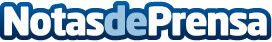 Consejos y ventajas de preparar la nueva convocatoria de Guardia UrbanaYa se ha publicado la nueva convocatoria de la Guardia Urbana de Barcelona. Preparar las oposiciones de Guardia Urbana puede ser una gran oportunidad para conseguir un empleo estable y de calidad. Aquí se pueden ver algunas ventajas y consejos para presentarse y lograr una plaza, según la academia MasterDDatos de contacto:MasterDCentro de formación900304030Nota de prensa publicada en: https://www.notasdeprensa.es/consejos-y-ventajas-de-preparar-la-nueva Categorias: Sociedad Cataluña Recursos humanos Universidades http://www.notasdeprensa.es